 招商景气优选股票型证券投资基金2024年第1季度报告2024年03月31日基金管理人：招商基金管理有限公司 基金托管人：中国工商银行股份有限公司 送出日期：2024年4月19日 重要提示基金管理人的董事会及董事保证本报告所载资料不存在虚假记载、误导性陈述或重大遗漏，并对其内容的真实性、准确性和完整性承担个别及连带责任。基金托管人中国工商银行股份有限公司根据本基金合同规定，于2024年4月18日复核了本报告中的财务指标、净值表现和投资组合报告等内容，保证复核内容不存在虚假记载、误导性陈述或者重大遗漏。基金管理人承诺以诚实信用、勤勉尽责的原则管理和运用基金资产，但不保证基金一定盈利。基金的过往业绩并不代表其未来表现。投资有风险，投资者在作出投资决策前应仔细阅读本基金的招募说明书。本报告中财务资料未经审计。本报告期自2024年1月1日起至3月31日止。基金产品概况主要财务指标和基金净值表现主要财务指标单位：人民币元注：1、上述基金业绩指标不包括持有人认购或交易基金的各项费用，计入费用后实际收益水平要低于所列数字；2、本期已实现收益指基金本期利息收入、投资收益、其他收入(不含公允价值变动收益)扣除相关费用和信用减值损失后的余额，本期利润为本期已实现收益加上本期公允价值变动收益。基金净值表现本报告期基金份额净值增长率及其与同期业绩比较基准收益率的比较招商景气优选股票A招商景气优选股票C自基金合同生效以来基金累计净值增长率变动及其与同期业绩比较基准收益率变动的比较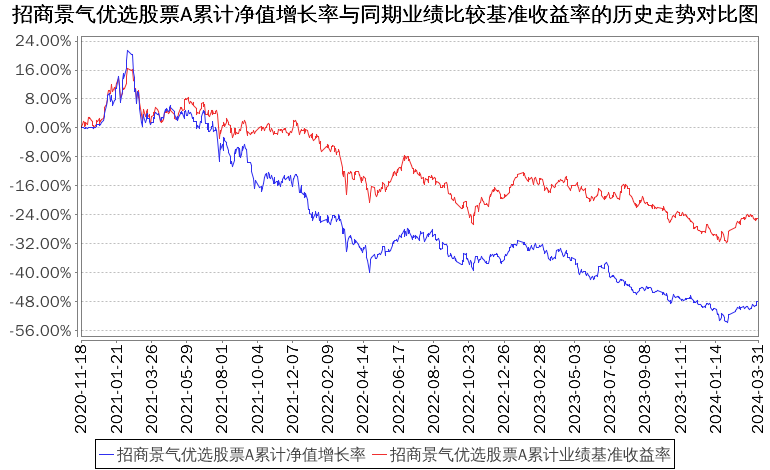 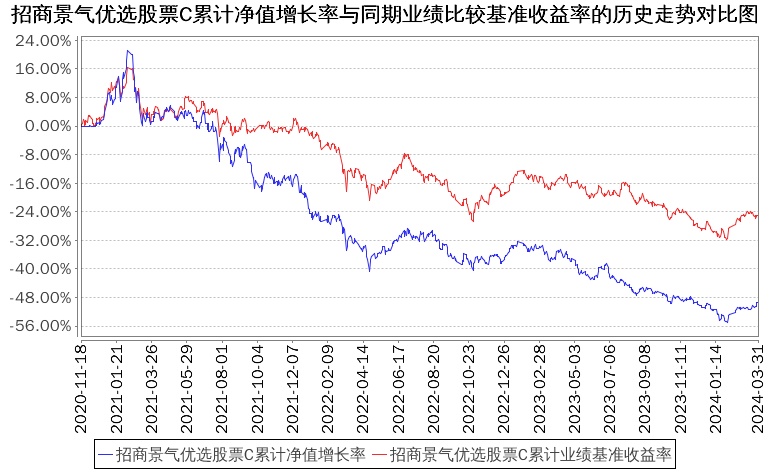 管理人报告基金经理（或基金经理小组）简介注：1、本基金首任基金经理的任职日期为本基金合同生效日，后任基金经理的任职日期以及历任基金经理的离任日期为公司相关会议作出决定的公告（生效）日期；2、证券从业年限计算标准遵从中国证监会《证券基金经营机构董事、监事、高级管理人员及从业人员监督管理办法》中关于证券从业人员范围的相关规定。管理人对报告期内本基金运作遵规守信情况的说明基金管理人声明：在本报告期内，本基金管理人严格遵守《中华人民共和国证券投资基金法》、《公开募集证券投资基金运作管理办法》等有关法律法规及其各项实施准则的规定以及本基金的基金合同等基金法律文件的约定，本着诚实信用、勤勉尽责的原则管理和运用基金资产，在严格控制风险的前提下，为基金持有人谋求最大利益。本报告期内，基金运作整体合法合规，无损害基金持有人利益的行为。基金的投资范围以及投资运作符合有关法律法规及基金合同的规定。公平交易专项说明公平交易制度的执行情况基金管理人已建立较完善的研究方法和投资决策流程，确保各投资组合享有公平的投资决策机会。基金管理人建立了所有组合适用的投资对象备选库，制定明确的备选库建立、维护程序。基金管理人拥有健全的投资授权制度，明确投资决策委员会、投资组合经理等各投资决策主体的职责和权限划分，投资组合经理在授权范围内可以自主决策，超过投资权限的操作需要经过严格的审批程序。基金管理人的相关研究成果向内部所有投资组合开放，在投资研究层面不存在各投资组合间不公平的问题。异常交易行为的专项说明基金管理人严格控制不同投资组合之间的同日反向交易，严格禁止可能导致不公平交易和利益输送的同日反向交易。确因投资组合的投资策略或流动性等需要而发生的同日反向交易，基金管理人要求相关投资组合经理提供决策依据，并留存记录备查，完全按照有关指数的构成比例进行投资的组合等除外。本报告期内，本基金各项交易均严格按照相关法律法规、基金合同的有关要求执行，本公司所有投资组合参与的交易所公开竞价同日反向交易不存在成交较少的单边交易量超过该证券当日成交量的5%的情形。报告期内未发现有可能导致不公平交易和利益输送的重大异常交易行为。报告期内基金投资策略和运作分析2024年一季度，国内稳增长、稳预期、稳市场政策举措积极出台并落地，部分领域改革预期抬升，3月PMI重回荣枯线上方。美国强劲的劳动力市场和颇具韧性的经济数据，带动美联储降息预期的修正和回摆。市场回顾：2024年一季度，A股主要指数先跌后涨。上证指数季度收涨2.2%，沪深300上涨3.1%，成长风格普遍下跌，创业板指和科创50分别下跌3.87%和10.48%，代表中小市值的中证500和中证1000分别下跌2.6%和7.6%，红利类指数表现亮眼。行业方面，石油石化、家电、银行、煤炭领涨，综合、医药、电子、房地产领跌。基金操作回顾：2024年一季度，我们严格遵照基金合同的相关约定，按照既定的投资流程进行了规范运作。2024年一季度市场先下后上，组合净值也有所波动。组合操作上降低了白酒板块的配置，增加了港股和大盘高股息品种。在高波动的市场环境下保持初心，坚守企业利润增长为市值增长的核心因素，同时以积极心态对新兴产业趋势保持关注。报告期内基金的业绩表现报告期内，本基金A类份额净值增长率为0.56%，同期业绩基准增长率为2.34%，C类份额净值增长率为0.36%，同期业绩基准增长率为2.34%。报告期内基金持有人数或基金资产净值预警说明报告期内，本基金未发生连续二十个工作日出现基金份额持有人数量不满二百人或者基金资产净值低于五千万元的情形。投资组合报告报告期末基金资产组合情况注：上表权益投资中通过港股通交易机制投资的港股金额人民币307,751,885.85元，占基金净值比例20.90%。报告期末按行业分类的股票投资组合报告期末按行业分类的境内股票投资组合金额单位：人民币元报告期末按行业分类的港股通投资股票投资组合金额单位：人民币元注：以上分类采用彭博提供的国际通用行业分类标准。报告期末按公允价值占基金资产净值比例大小排序的前十名股票投资明细金额单位：人民币元报告期末按债券品种分类的债券投资组合金额单位：人民币元报告期末按公允价值占基金资产净值比例大小排名的前五名债券投资明细金额单位：人民币元报告期末按公允价值占基金资产净值比例大小排名的前十名资产支持证券投资明细本基金本报告期末未持有资产支持证券。报告期末按公允价值占基金资产净值比例大小排序的前五名贵金属投资明细本基金本报告期末未持有贵金属。报告期末按公允价值占基金资产净值比例大小排名的前五名权证投资明细本基金本报告期末未持有权证。报告期末本基金投资的股指期货交易情况说明报告期末本基金投资的股指期货持仓和损益明细本基金本报告期末未持有股指期货合约。本基金投资股指期货的投资政策本基金投资股指期货将根据风险管理的原则，以套期保值为目的，选择流动性好、交易活跃的期货合约，并根据对证券市场和期货市场运行趋势的研判，以及对股指期货合约的估值定价，与股票现货资产进行匹配，实现多头或空头的套期保值操作，由此获得股票组合产生的超额收益。本基金在运用股指期货时，将充分考虑股指期货的流动性及风险收益特征，对冲系统性风险以及特殊情况下的流动性风险，以改善投资组合的风险收益特性。报告期末本基金投资的国债期货交易情况说明本期国债期货投资政策本基金参与国债期货投资是为了有效控制债券市场的系统性风险，本基金将根据风险管理原则，以套期保值为主要目的，适度运用国债期货提高投资组合运作效率。在国债期货投资过程中，基金管理人通过对宏观经济和利率市场走势的分析与判断，并充分考虑国债期货的收益性、流动性及风险特征，通过资产配置，谨慎进行投资，以调整债券组合的久期，降低投资组合的整体风险。报告期末本基金投资的国债期货持仓和损益明细本基金本报告期末未持有国债期货合约。本期国债期货投资评价本基金本报告期未持有国债期货合约。投资组合报告附注报告期内基金投资的前十名证券除华鲁恒升（证券代码600426）、建设银行（证券代码00939）、建设银行（证券代码601939）外其他证券的发行主体未有被监管部门立案调查，不存在报告编制日前一年内受到公开谴责、处罚的情形。1、华鲁恒升（证券代码600426）根据2023年12月6日发布的相关公告，该证券发行人因不执行政府定价、指导价被山东省市场监督管理局处以行政处罚。2、建设银行（证券代码00939）根据发布的相关公告，该证券发行人在报告期内因违规经营、内部制度不完善、违反反洗钱法、未依法履行职责等原因，多次受到监管机构的处罚。3、建设银行（证券代码601939）根据发布的相关公告，该证券发行人在报告期内因违规经营、内部制度不完善、违反反洗钱法、未依法履行职责等原因，多次受到监管机构的处罚。对上述证券的投资决策程序的说明：本基金投资上述证券的投资决策程序符合相关法律法规和公司制度的要求。本基金投资的前十名股票没有超出基金合同规定的备选股票库，本基金管理人从制度和流程上要求股票必须先入库再买入。其他资产构成金额单位：人民币元报告期末持有的处于转股期的可转换债券明细本基金本报告期末未持有处于转股期的可转换债券。报告期末前十名股票中存在流通受限情况的说明本基金本报告期末投资前十名股票中不存在流通受限情况。开放式基金份额变动单位：份基金管理人运用固有资金投资本基金情况基金管理人持有本基金份额变动情况本报告期内基金管理人无运用固有资金投资本基金的情况。基金管理人运用固有资金投资本基金交易明细本报告期内基金管理人无运用固有资金投资本基金的交易明细。备查文件目录备查文件目录1、中国证券监督管理委员会批准设立招商基金管理有限公司的文件；2、中国证券监督管理委员会批准招商景气优选股票型证券投资基金设立的文件；3、《招商景气优选股票型证券投资基金基金合同》；4、《招商景气优选股票型证券投资基金托管协议》；5、《招商景气优选股票型证券投资基金招募说明书》；6、基金管理人业务资格批件、营业执照。存放地点招商基金管理有限公司地址：深圳市福田区深南大道7088号查阅方式上述文件可在招商基金管理有限公司互联网站上查阅，或者在营业时间内到招商基金管理有限公司查阅。投资者对本报告书如有疑问，可咨询本基金管理人招商基金管理有限公司。客户服务中心电话：400-887-9555网址：http://www.cmfchina.com招商基金管理有限公司2024年4月19日 基金简称招商景气优选股票招商景气优选股票基金主代码009864009864交易代码009864009864基金运作方式契约型开放式契约型开放式基金合同生效日2020年11月18日2020年11月18日报告期末基金份额总额2,861,304,997.80份2,861,304,997.80份投资目标本基金在深入研究的基础上，抓住行业景气向上带来的投资机会，在严格控制风险的前提下，追求超越业绩比较基准的投资回报。本基金在深入研究的基础上，抓住行业景气向上带来的投资机会，在严格控制风险的前提下，追求超越业绩比较基准的投资回报。投资策略大类资产配置策略：本基金在宏观经济分析基础上，结合政策面、市场资金面，积极把握市场发展趋势，并结合经济周期不同阶段各类资产市场表现的变化情况，对股票、债券和现金等大类资产投资比例进行战略配置和调整。其他投资策略包括：（1）股票投资策略；（2）债券投资策略；（3）资产支持证券投资策略；（4）衍生品投资策略；(5) 参与融资业务的投资策略；（6）存托凭证投资策略。大类资产配置策略：本基金在宏观经济分析基础上，结合政策面、市场资金面，积极把握市场发展趋势，并结合经济周期不同阶段各类资产市场表现的变化情况，对股票、债券和现金等大类资产投资比例进行战略配置和调整。其他投资策略包括：（1）股票投资策略；（2）债券投资策略；（3）资产支持证券投资策略；（4）衍生品投资策略；(5) 参与融资业务的投资策略；（6）存托凭证投资策略。业绩比较基准沪深300指数收益率*80%+恒生综合指数收益率（使用估值汇率折算）*10%+中债综合指数收益率*10%沪深300指数收益率*80%+恒生综合指数收益率（使用估值汇率折算）*10%+中债综合指数收益率*10%风险收益特征本基金是股票型基金，属于证券投资基金中较高预期风险、较高预期收益的品种，其预期风险收益水平高于债券型基金及货币市场基金。 本基金资产投资于港股通标的股票，会面临港股通机制下因投资环境、投资标的、市场制度以及交易规则等差异带来的特有风险，包括港股市场股价波动较大的风险（港股市场实行T+0回转交易，且对个股不设涨跌幅限制，港股股价可能表现出比A股更为剧烈的股价波动）、汇率风险（汇率波动可能对基金的投资收益造成损失）、港股通机制下交易日不连贯可能带来的风险（在内地开市香港休市的情形下，港股通不能正常交易，港股不能及时卖出，可能带来一定的流动性风险）等。本基金是股票型基金，属于证券投资基金中较高预期风险、较高预期收益的品种，其预期风险收益水平高于债券型基金及货币市场基金。 本基金资产投资于港股通标的股票，会面临港股通机制下因投资环境、投资标的、市场制度以及交易规则等差异带来的特有风险，包括港股市场股价波动较大的风险（港股市场实行T+0回转交易，且对个股不设涨跌幅限制，港股股价可能表现出比A股更为剧烈的股价波动）、汇率风险（汇率波动可能对基金的投资收益造成损失）、港股通机制下交易日不连贯可能带来的风险（在内地开市香港休市的情形下，港股通不能正常交易，港股不能及时卖出，可能带来一定的流动性风险）等。基金管理人招商基金管理有限公司招商基金管理有限公司基金托管人中国工商银行股份有限公司中国工商银行股份有限公司下属分级基金的基金简称招商景气优选股票A招商景气优选股票C下属分级基金的交易代码009864009865报告期末下属分级基金的份额总额2,049,217,709.94份812,087,287.86份主要财务指标报告期（2024年1月1日－2024年3月31日）报告期（2024年1月1日－2024年3月31日）主要财务指标招商景气优选股票A招商景气优选股票C1.本期已实现收益-31,805,945.87-13,474,191.332.本期利润4,522,898.4883,020.223.加权平均基金份额本期利润0.00220.00014.期末基金资产净值1,062,666,755.16409,894,714.285.期末基金份额净值0.51860.5047阶段份额净值增长率①份额净值增长率标准差②业绩比较基准收益率③业绩比较基准收益率标准差④①-③②-④过去三个月0.56%1.10%2.34%0.93%-1.78%0.17%过去六个月-5.55%0.97%-3.86%0.83%-1.69%0.14%过去一年-21.45%0.93%-11.42%0.81%-10.03%0.12%过去三年-49.50%1.19%-27.56%0.97%-21.94%0.22%自基金合同生效起至今-48.14%1.22%-25.10%1.00%-23.04%0.22%阶段份额净值增长率①份额净值增长率标准差②业绩比较基准收益率③业绩比较基准收益率标准差④①-③②-④过去三个月0.36%1.10%2.34%0.93%-1.98%0.17%过去六个月-5.94%0.97%-3.86%0.83%-2.08%0.14%过去一年-22.09%0.93%-11.42%0.81%-10.67%0.12%过去三年-50.71%1.20%-27.56%0.97%-23.15%0.23%自基金合同生效起至今-49.53%1.22%-25.10%1.00%-24.43%0.22%姓名职务任本基金的基金经理期限任本基金的基金经理期限证券从业年限说明姓名职务任职日期离任日期证券从业年限说明付斌本基金基金经理2020年11月18日-16男，理学硕士。2008年1月加入中欧基金管理有限公司任研究员，2009年8月加入银河基金管理有限公司任研究员，2014年3月加入招商基金管理有限公司，曾任招商安达保本混合型证券投资基金、招商安盈保本混合型证券投资基金、招商优质成长混合型证券投资基金(LOF)、招商稳健优选股票型证券投资基金、招商丰凯灵活配置混合型证券投资基金、招商丰益灵活配置混合型证券投资基金、招商核心优选股票型证券投资基金、招商科技创新混合型证券投资基金、招商盛洋3个月定期开放混合型发起式证券投资基金基金经理，现任投资管理四部副总监兼招商先锋证券投资基金、招商丰韵混合型证券投资基金、招商景气优选股票型证券投资基金、招商兴和优选1年持有期混合型证券投资基金、招商企业优选混合型证券投资基金基金经理。序号项目金额（元）占基金总资产的比例（%）1权益投资1,316,429,270.0488.57其中：股票1,316,429,270.0488.572基金投资--3固定收益投资31,238,934.432.10其中：债券31,238,934.432.10      资产支持证券--4贵金属投资--5金融衍生品投资--6买入返售金融资产--其中：买断式回购的买入返售金融资产--7银行存款和结算备付金合计127,386,588.308.578其他资产11,306,092.510.769合计1,486,360,885.28100.00代码行业类别公允价值（元）占基金资产净值比例（％）A农、林、牧、渔业164,301,552.7011.16B采矿业28,184,616.001.91C制造业454,428,550.8130.86D电力、热力、燃气及水生产和供应业127,274,765.608.64E建筑业--F批发和零售业94,544,406.006.42G交通运输、仓储和邮政业11,556.450.00H住宿和餐饮业--I信息传输、软件和信息技术服务业19,578,060.821.33J金融业120,335,028.008.17K房地产业--L租赁和商务服务业3,097.600.00M科学研究和技术服务业15,750.210.00N水利、环境和公共设施管理业--O居民服务、修理和其他服务业--P教育--Q卫生和社会工作--R文化、体育和娱乐业--S综合--合计1,008,677,384.1968.50行业类别公允价值（人民币元）占基金资产净值比例（%）通信服务16,588,763.541.13非日常生活消费品33,326,160.122.26日常消费品74,147,703.585.04能源92,968,515.606.31金融85,620,583.365.81医疗保健--工业--信息技术--原材料5,100,159.650.35房地产--公用事业--合计307,751,885.8520.90序号股票代码股票名称数量（股）公允价值（元）占基金资产净值比例（％）1600426华鲁恒升4,899,462128,169,925.928.70200939建设银行14,899,00063,751,569.484.332601939建设银行8,486,00058,298,820.003.963600079人福医药5,641,871109,508,716.117.444600511国药股份2,864,98294,544,406.006.425603198迎驾贡酒1,437,96194,100,167.846.396605296神农集团2,239,19081,573,691.705.54700883中国海洋石油4,750,00078,026,758.505.308002714牧原股份1,770,94076,416,061.005.19906979珍酒李渡7,366,40072,790,308.134.9410600150中国船舶1,790,15166,235,587.004.50序号债券品种公允价值（元）占基金资产净值比例（％）1国家债券31,238,934.432.122央行票据--3金融债券--其中：政策性金融债--4企业债券--5企业短期融资券--6中期票据--7可转债（可交换债）--8同业存单--9其他--10合计31,238,934.432.12序号债券代码债券名称数量（张）公允价值（元）占基金资产净值比例（％）123000823附息国债08300,00031,238,934.432.12序号名称金额（元）1存出保证金230,544.262应收清算款10,972,671.393应收股利-4应收利息-5应收申购款102,876.866其他应收款-7其他-8合计11,306,092.51项目招商景气优选股票A招商景气优选股票C报告期期初基金份额总额2,105,161,021.64850,662,088.58报告期期间基金总申购份额5,753,218.0134,174,790.89减：报告期期间基金总赎回份额61,696,529.7172,749,591.61报告期期间基金拆分变动份额（份额减少以"-"填列）--报告期期末基金份额总额2,049,217,709.94812,087,287.86